Na základě ustanovení zákona č. 561/2004 Sb. (školský zákon), § 28, odst. 8 a Vyhlášky č. 3/2015 „O některých dokladech o vzdělávání“ v platném znění vydávám jako statutární orgán školy tuto směrnici. Směrnice je umístěna na webových stránkách školy a na přístupném místě ve škole.Tato směrnice upravuje pravidla pro vydávání stejnopisů a opisů vysvědčení v případě ztráty nebo poškození či vystavení kopie na základě předloženého originálu.Stejnopis/opis vydá škola na základě písemné žádosti osoby, jíž byl vydán prvopis, nebo jejímu zákonnému zástupci. Písemná žádost je součástí tohoto dokumentu a je také ke stažení na www.oakostelec.cz. Žádost lze podat osobně nebo zaslat poštou nebo emailem na skola@oakostelec.cz a podepsat při převzetí vysvědčení.Za vydání stejnopisu/opisu se stanovuje poplatek na úhradu vynaložených nákladů ve výši 100,- Kč. Poplatek je možné uhradit v hotovosti do pokladny školy nebo převodem na bankovní účet školy: 19-1412870277/0100STEJNOPISStejnopis vysvědčení (dále jen „stejnopis“) se vydává obvykle za ztracené (poškozené) vysvědčení.Je to opis prvopisu s využitím údajů z třídního výkazu.Vyhotovuje se na tiskopisu platném v době vydání prvopisu. Není-li tento tiskopis k dispozici, vyhotoví se na jiném vhodném tiskopisu.Pokud nelze opatřit podpisy osob, které podepsaly prvopis, uvedenou se na stejnopisu jména a příjmení těchto osob s dovětkem v.r.Pokud nelze opatřit otisk razítka použitý na prvopisu, uvede se místo něj zkratka „L.S.“.Na stejnopis se připojí doložka „Tento stejnopis souhlasí s prvopisem“. K doložce se uvede jméno, příjmení a podpis ředitelky školy a název právnické osoby, která stejnopis vydala, otisk razítka a datum vyhotovení stejnopisu. V případě, že se stejnopis vyhotovuje na více samostatných listech, opatří se doložkou a náležitostmi každý list stejnopisu.Vydání tiskopisu se poznamená v příslušné dokumentaci školy.Lhůta pro vyřízení je 15 dnů. Jakmile bude stejnopis připraven k vyzvednutí, bude žadatel kontaktován telefonicky nebo emailem.Pokud dokumentace školy, ke které se žádost o vydání stejnopisu vztahuje, byla zničena, vydá škola o této skutečnosti žadateli potvrzení.Pokud se stejnopis vydává z důvodu změny jména, příjmení nebo rodného čísla, uvede se na stejnopisu jméno a příjmení žadatele a jeho rodné číslo podle stavu ke dni vydání stejnopisu.K žádosti o vydání stejnopisu se přiloží prvopis vysvědčení a doklady o změně jména, příjmení a rodného čísla.Změna jména nebo příjmení se dokládá rozhodnutím příslušného správního úřadu o povolení změny jména a příjmení, popřípadě jeho úředně ověřeným opisem.OPISOpis vysvědčení (dále jen „opis“) vydá škola na žádost osobě, jíž byl vydán prvopis, nebo jejímu zákonnému zástupci.Opis se vydává jako kopie předloženého prvopisu a opatřuje se doložkou „Tento opis doslovně souhlasí s prvopisem“ spolu s otiskem razítka, jménem, příjmením a podpisem osoby, která opis vystavila, a datem vydání opisu.V případě, že je prvopis tvořen více samostatnými listy, uvedou se tyto náležitosti na každém listu.Vydání opisu se uvede v příslušné dokumentaci školy.V Kostelci nad Orlicí dne 15. 12. 2021Mgr. Renata Čermákováředitelka školyPřílohaPříloha: Žádost o vyhotovení stejnopisu/opisu vysvědčeníŽÁDOST o vyhotovení stejnopisu/OPISU vysvědčeníJméno žadatele: 	Příjmení (i rodné): 	Rodné číslo: 	Adresa bydliště: 	Tel. kontakt, e-mail: 	Důvod žádosti: 	
Žádám o vyhotovení stejnopisu/opisu (zaškrtněte a vyplňte):a) ročníkového vysvědčení	školní rok 		třída (obor)	třídní učitelka 	b) maturitního vysvědčení rok ukončení studia 	třída (obor)	třídní učitel/ka	Poplatek ve výši 100,- Kč bude uhrazen (zaškrtněte):a) do pokladny školy při osobním převzetí stejnopisu,	  b) předem na účet školy: č. 19-1412870277/0100	místo a datum vyhotovení žádosti	podpis žadateleObchodní akademie T. G. Masaryka, Kostelec nad OrlicíKomenského 522, 517 41 Kostelec nad OrlicíTelefon +420 494 942 400 skola@oakostelec.czwww.oakostelec.czDS: 998ydn6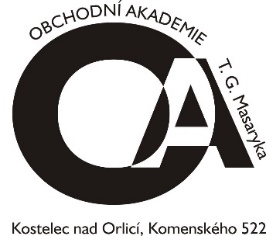 Směrnice pro vydávání stejnopisů a opisů vysvědčeníSměrnice pro vydávání stejnopisů a opisů vysvědčeníSměrnice č. 31Vypracovala:Mgr. Renata Čermáková, ředitelka školySchválila:Mgr. Renata Čermáková, ředitelka školyÚčinnost směrnice3. 1. 2022Obchodní akademie T. G. Masaryka, Kostelec nad OrlicíKomenského 522, 517 41 Kostelec nad OrlicíTelefon +420 494 942 400 skola@oakostelec.czwww.oakostelec.czDS: 998ydn6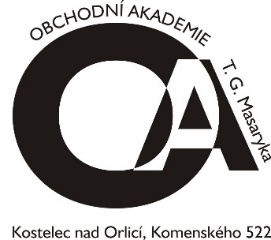 